Пояснительная записка.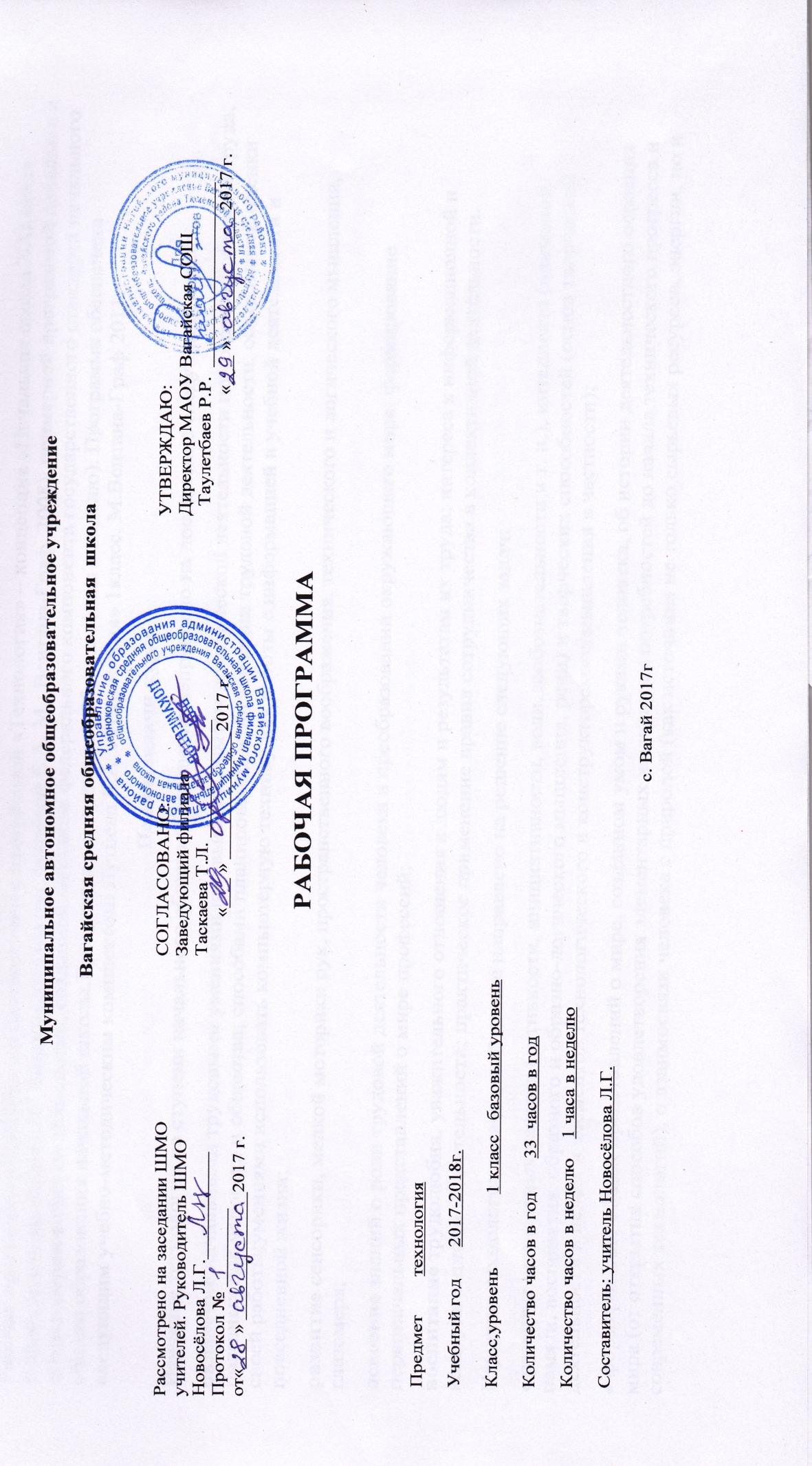 Рабочая программа разработана в соответствии с программой «Технология» – концепция «Начальная школа XXI века», руководитель проекта Н. Ф. Виноградова (автор Лутцевой Е.А. М.: Вентана-Граф, 2008), примерной программой начального общего образования по технологии, созданной на основе федерального компонента государственного стандарта начального общего образования начальной школы.Программа рассчитана на 33 часа (1 час в неделю). Программа обеспечена следующим учебно-методическим комплектом: Лутцева Е.А. «Технология» 1класс, М.Вентана-Граф 2011г.Цели и задачи курсаИзучение технологии на ступени начального общего образования направлено на достижение следующих целей:овладение начальными трудовыми умениями и навыками, опытом практической деятельности по созданию объектов труда, полезных для человека и общества; способами планирования и организации трудовой деятельности, объективной оценки своей работы;умениями использовать компьютерную технику для работы с информацией в учебной деятельности и повседневной жизни;развитие сенсорики, мелкой моторики рук, пространственного воображения, технического и логического мышления, глазомера;освоение знаний о роли трудовой деятельности человека в преобразовании окружающего мира; формирование первоначальных представлений о мире профессий;воспитание трудолюбия, уважительного отношения к людям и результатам их труда; интереса к информационной и коммуникационной деятельности; практическое применение правил сотрудничества в коллективной деятельности.Изучение технологии в начальной школе направлено на решение следующих задач:● развитие личностных качеств (активности, инициативности, воли, любознательности и т. п.), интеллекта (внимания, памяти, восприятия, образного и образно-логического мышления, речи) и творческих способностей (основ творческой деятельности в целом и элементов технологического и конструкторского мышления в частности);● формирование общих представлений о мире, созданном умом и руками человека, об истории деятельностного освоения мира (от открытия способов удовлетворения элементарных жизненных потребностей до начала технического прогресса и современных технологий), о взаимосвязи человека с природой (как источника не только сырьевых ресурсов, энергии, но и вдохновения, идей для реализации технологических замыслов и проектов); о мире профессий и важности правильного выбора профессии;● формирование первоначальных конструкторско-технологических и организационно-экономических знаний, овладение технологическими приемами ручной обработки материалов; усвоение правил техники безопасного труда; приобретение навыков самообслуживания;● овладение первоначальными умениями передачи, поиска, преобразования, хранения информации, использования компьютера; поиск (проверка) необходимой информации в словарях, каталоге библиотеки;● использование приобретенных знаний о правилах создания предметной и информационной среды для творческого решения несложных конструкторских, художественно-конструкторских (дизайнерских), технологических и организационных задач;● развитие коммуникативной компетентности младших школьников на основе организации совместной продуктивной деятельности; приобретение первоначальных навыков совместной продуктивной деятельности, сотрудничества, взаимопомощи, планирования и организации;● воспитание экологически разумного отношения к природным ресурсам, умения видеть положительные и отрицательные стороны технического прогресса, уважения к людям труда и культурному наследию результатам трудовой деятельности предшествующих поколений.                                                                          Общая характеристика учебного предметаКурс “Технология. Ступеньки к мастерству” носит интегрированный характер. Интеграция заключается в знакомстве с различными явлениями материального мира, объединенными общими присущими им закономерностями, которые проявляются в способах реализации человеческой деятельности, в технологиях преобразования сырья, энергии, информации. Общие закономерности, лежащие в основе любого вида человеческой деятельности, являются сутью понятия “технологичность” и “технология” и отражаются в отдельных видах этой деятельности с присущими им спецификой, особенностями, делающими их уникальными.Методическая основа курса - организация максимально продуктивной творческой деятельности детей начиная с первого класса. В репродуктивном ключе строится только освоение технологических приемов и операций. Умение открывать знания и пользоваться различного рода источниками информации для жизни гораздо важнее, чем просто запоминать и накапливать знания. Успешность движения детей от незнания к знанию включает три взаимосвязанных критерия их самооценки своего учебного труда: знаю,понимаю, могу.Основные методы, реализующие развивающие идеи курса, - продуктивные, включающие в себя наблюдения, размышления, обсуждения, “открытия” новых знаний,опытные исследования предметной среды и т.п. С их помощью учитель ставит каждого ребенка в позицию субъекта своего учения, т. е. делает ученика активным участником процесса познания мира. Для этого урок строится так, чтобы в первую очередь обращаться к личному опыту учащихся, а учебник использовать для дополнения этого опыта научной информацией с последующим обобщением и практическим освоением приобретенной информации.Оценка деятельности учащихся осуществляется в конце каждого урока. Работы оцениваются по следующим критериям:• качество выполнения изучаемых на уроке приемов и операций и работы в целом;• степень самостоятельности,• уровень творческой деятельности (репродуктивный, частично продуктивный, продуктивный), найденные продуктивные технические и технологические решения.Предпочтение следует отдавать качественной оценке деятельности каждого ребенка на уроке: его творческим находкам в процессе наблюдений, размышлений и самореализации. В первом классе исключается система бального (отметочного) оценивания. Допускается лишь словесная объяснительная  оценка. Никакому оцениванию не подлежит: темп работы ученика, личностные качества школьников, своеобразие их психических процессов (особенности памяти, внимания, восприятия и др.).На занятиях трудом следует чередовать различные по характеру задания. Недопустимо на уроке выполнение одного вида деятельности на протяжении всего времени самостоятельной работы, если она длится весь урок.Продолжительность непрерывной работы с бумагой, картоном, тканью для учащихся 1-х классов – не более 5 минут, 2-3-х – 5 – 7 минут, 4-х – 10 минут, а при работе с деревом и проволокой – не более 4 – 5 минутСОДЕРЖАНИЕ ПРОГРАММЫТЕХНОЛОГИЯ 1 КЛАССРазделСодержание12Технико-технологические знания и умения, основы технологической культуры• 26 часов1.Элементы материаловедения.Материалы, из которых сделаны, окружающие ребенкапредметы (на уровне названий): бумага, пластилин, глина, металл, стекло, пластмасс, ткань и др.Виды бумаги (рисовальная, цветная тонкая), тонкий картон,пластические материалы (глина, пластилин), природные материалы:Их свойства: цвет, пластичность, мягкость, твердость,прочность; гладкость, шершавость, влагопроницаемость,коробление (для бумаги и картона).Сбор и сушка природного материала.Разнообразие тканей, их использование.Основные свойства тканей: толщина, прочность,эластичность.Использование свойств материалов в различных изделиях.2. Инструменты и приспособления.Ножницы, шаблон, иглы, булавки, стека. Их функциональные назначения, устройство.Рациональные приемы работы ими. Безопасное обращение колющими и режущими инструментами.З. Организация рабочего места при работе с разными материалами.(пластические, бумага, ткань)Эстетика рабочего места и рациональное размещение необходимых материалов, инструментов, приспособлений.4. Основы конструкторских знаний и умений.Деталь как составная часть изделия.Однодетальные и многодетальные изделия, неподвижноесоединение деталей.5. Основы технологических знаний и умений.Унифицированные технологические операции: разметка,разделение заготовки ни части, формообразованиедетали, соединение деталей, отделка, приемы.Разметка сгибанием, свободным рисованием, по шаблону,трафарету, на глаз (пластилин).Использование предметной инструкции.Экономная разметка материала.Разделение заготовки на части отрыванием, разрыванием по линии сгиба, резанием ножницами.Формообразование детали сгибанием.Сборка изделия: клеевое соединение деталей (наклеивание мелких и средних по размеру деталей).Отделка (изделия, деталей) росписью, аппликацией, прямой строчкой.Сушка плоских изделий под прессом.Единообразие технологических операций (как последовательности выполнения изделия) при изготовлении изделий из разных материалов.Связь и взаимообусловленность свойств используемых учащимися материалов и технологических приемов их обработки.Профессии людей из ближайшего окружения ребенкаЧеловек в окружающем мире -7 часовМир природный и рукотворный. Роль и место человека в окружающем ребенка мире. Гармония сосуществования человека и окружающего мира. Уязвимость и хрупкость природы и роль человека в разумном и неразумном ее освоении. Влияние неразумной деятельности человека на его существование. Человеческая деятельность утилитарного и эстетического характера. Созидающая деятельность человека и природа как источник его вдохновения. Мастер и мастерство.Деятельность учащихся по созданию и сохранению красоты (эстетики) окружающего мира: поддержание чистоты во внешнем виде, на рабочем месте, в помещениях и во дворе; бережное, доброжелательное и внимательное отношение к близким, окружающим, животным; стремление быть полезным окружающим. Эмоциональное и словесное выражение своего отношения к позитивным и негативным явлениям действительности.Описание места учебного предмета в учебном планеВ соответствии с требованиями Федерального государственного образовательного стандарта начального общего образования учебный предмет «Технология (Труд)» изучается во всех классах начальной школы ,тем самым обеспечивается целостность образовательного процесса и преемственность в обучении между начальным и основным звеном образования. В I классе на изучение технологии (труда) отводится 1 час в неделюОбучение технологии (труду) способствует формированию общеучебных умений и навыков. Среди них: умение выделять признаки и свойства объектов окружающего мира, высказывать суждения на основе сравнения их функциональных и эстетических качеств, конструктивных особенностей; осуществлять поиск и обработку информации (в том числе с использованием компьютера); умение использовать измерения для решения практических задач; планировать и организовывать свою деятельность и др. Технологическое образование включает в себяинформационно-познавательный и деятелъностный компоненты.
Результаты изучения учебного предметаЛичностными результатами изучения технологии является воспитание и развитие социально и личностно значимых качеств, индивидуально- личностных позиций, ценностных установок (внимательное и доброжелательное отношение к сверстникам, младшим и старшим, готовность прийти на помощь, заботливость, уверенность в себе, чуткость, доброжелательность, общительность, эмпатия, самостоятельность,ответственность, уважительное отношение к культуре всех народов, толерантность, трудолюбие, желание трудиться, уважительное отношение к своему и чужому труду и результатам труда).Метапредметными результатами изучения технологии являетсяосвоение учащимися универсальных способов деятельности, применимых как в рамках образовательного процесса, так и в реальных жизненных ситуациях (умение принять учебную задачу или ситуацию, выделить проблему, составить план действий и применять его для решения практической задачи, осуществлять информационный поиск, необходимую корректировку в ходе практической реализации, выполнять самооценку результата).Предметными результатами изучения технологии являются доступные по возрасту начальные сведения о технике, технологиях и технологической стороне труда мастера, художника, об основах культуры труда; элементарные умения предметно-преобразовательной деятельности, умения ориентироваться в мире профессий, элементарный опыт творческой и проектной деятельности.Оценка результатов предметно-творческой деятельности учащихся носит сквозной (накопительный) характер и осуществляется в ходе текущих и тематических проверок в течение всех четырех лет обучения в начальной школе. Текущему контролю подвергаются знания и умения, которые являются составной частью комплексных знаний и умений, например по обработке материалов, изготовлению конструкций макетов и моделей. Особое внимание уделяется работам, для изготовления которых были использованы чертежные инструменты, поскольку умения владеть ими вкурсе технологии в начальной школе являются основными и базовыми для большинства видов художественно-творческой деятельности. Учитель можетдополнительно наблюдать и фиксировать динамику личностных изменений каждого ребенка (учебная и социальная мотивация, самооценка, ценностные и морально-этические ориентации).Критерии оценки качественных результатов выполнения заданий:полнота и правильность ответа, соответствие изготовленной детали изделия или всего изделия заданным характеристикам, аккуратность сборки деталей, общая эстетикаизделия – его композиционное и цветовое решение, внесение творческих элементов в конструкцию или технологию изготовления изделия (там, где это возможно или предусмотрено заданием).В заданиях проектного характера внимание обращается на умения принять поставленную задачу, искать и отбирать необходимую информацию находить решение возникающих (или специально заданных) конструкторско-технологических проблем, изготовлять изделие по заданным параметрам и оформлять сообщение, а также отмечать активность, инициативность, коммуникабельность учащихся, умения выполнять свою роль в группе, вносить предложения для выполнения практической части задания, защищать проект.Планируемые результаты освоения программыЛичностные результатыСоздание условий для формирования следующих умений:- положительно относиться к учению;- проявлять интерес к содержанию предмета технологии;- принимать одноклассников, помогать им, отзываться на помощь о т взрослого и детей;- чувствовать уверенность в себе, верить в свои возможности;- самостоятельно определять и объяснять свои чувства и ощущения, возникающие в результате наблюдения, рассуждения, обсуждения, самые простые и общие для всех людей правила поведения (основы общечеловеческих нравственных ценностей);- чувствовать удовлетворение от сделанного или созданного самим для родных, друзей, для себя;- бережно относиться к результатам своего труда и труда одноклассников;- осознавать уязвимость, хрупкость природы, понимать положительные и негативные последствия деятельности человека;- с помощью учителя планировать предстоящую практическую деятельность;- под контролем учителя выполнять предлагаемые изделия с опорой на план и образец.Метапредметные результатыРегулятивные универсальные учебные действия:- с помощью учителя учиться определять и формулировать цель деятельности на уроке;- учиться проговаривать последовательность действий на уроке;- учиться высказывать свое предположение (версию) на основе работы с иллюстрацией учебника;- с помощью учителя объяснять выбор наиболее подходящих для выполнения задания материалов и инструментов;- учиться готовить рабочее место, с помощью учителя отбирать наиболее подходящие для выполнения задания материалы и инструменты и выполнять практическую работу по предложенному учителем плану с опорой на образцы, рисунки учебника;- выполнять контроль точности разметки деталей с помощью шаблона;- учиться совместно с учителем и другими учениками давать эмоциональную оценку деятельности класса на уроке.Познавательные универсальные учебные действия:- наблюдать связи человека с природой и предметным миром: предметный мир ближайшего окружения, конструкции и образы объектов природы и окружающего мира, конструкторско-технологические и декоративно-художественные особенности предлагаемых изделий; сравнивать их;- сравнивать изучаемые материалы по их свойствам, анализировать конструкции предлагаемых изделий, делать простейшие обобщения; группировать предметы и их образы по общему признаку (конструкторскому, технологическому, декоративно-художественному);- с помощью учителя анализировать предлагаемое задание, отличать новое от уже известного;- ориентироваться в материале на страницах учебника;- находить ответы на предлагаемые вопросы, используя учебник, свой жизненный опыт и информацию, полученную на уроке; пользоваться памятками (даны в конце учебника);- делать выводы о результате совместной работы всего класса;- преобразовывать информацию из одной формы в другую — в изделия, художественные образы.Коммуникативные универсальные учебные действия:- учиться слушать и слышать учителя и одноклассников, совместно обсуждать предложенную или выявленную проблему.Предметные результаты (по разделам)1. Общекультурные и общетрудовые компетенции. Основы культуры труда, самообслуживаниеЗнать (на уровне представлений):- о роли и месте человека в окружающем мире; о созидательной, творческой деятельности человека и природе как источнике его вдохновения;- об отражении форм и образов природы в работах мастеров художников, о разнообразных предметах рукотворного мира;- о профессиях, знакомых детям.Уметь:- обслуживать себя во время работы: поддерживать порядок на рабочем месте, ухаживать за инструментами и правильно хранить их;- соблюдать правила гигиены труда.2. Технология ручной обработки материалов. Элементы графической грамотыЗнать:- общие названия изученных видов материалов (природные, бумага, тонкий картон, ткань, клейстер, клей) и их свойства (цвет, фактура, толщина и др.);-последовательность изготовления несложных изделий: разметка, резание, сборка, отделка;- способы разметки на глаз, по шаблону;- формообразование сгибанием, складыванием, вытягиванием;- клеевой способ соединения;- способы отделки: раскрашивание, аппликация, прямая строчка;- названия и назначение ручных инструментов (ножницы, игла) и приспособлений (шаблон, булавки), правила безопасной работы ими.Уметь:- различать материалы и инструменты по их назначению;- качественно выполнять операции и приемы по изготовлению несложных изделий:1) экономно размечать сгибанием, по шаблону;2) точно резать ножницами;3) собирать изделия с помощью клея;4) эстетично и аккуратно отделывать изделия раскрашиванием, аппликацией,прямой строчкой;- использовать для сушки плоских изделий пресс;- безопасно работать и хранить инструменты (ножницы, иглы);- с помощью учителя выполнять практическую работу и самоконтроль с опорой на инструкционную карту, образец, используя шаблон.3. Конструирование и моделированиеЗнать:- о детали как составной части изделия;- конструкциях — разборных и неразборных;- неподвижном клеевом соединении деталей.Уметь:- различать разборные и неразборные конструкции несложных изделий;- конструировать и моделировать изделия из различных материалов по образцу, рисунку.
Описание ценностных ориентиров содержания образования.Личностные ценностиЦенность жизни - признание человеческой жизни и существования живого в природе в целом как величайшей ценности, как основы для подлинного экологического сознания.Ценность добра - направленность человека на развитие и сохранение жизни, черезсострадание и милосердие как проявление высшей человеческой способности - любви.Ценность природы основывается на общечеловеческой ценности жизни, на осознании себя частью природного мира - частью живой и неживой природы. Любовь к природе означает, прежде всего, бережное отношение к ней как к среде обитания и выживания человека, а также переживание чувства красоты, гармонии, её совершенства, сохранение и приумножение её богатства.Ценность истины - это ценность научного познания как части культуры человечества, разума, понимания сущности бытия, мироздания.Ценность красоты, гармонии лежит в основе эстетического воспитания через приобщение человека к разным видам искусства. Это ценность совершенства, гармонизации, приведения в соответствие с идеалом, стремление к нему - «красота спасёт мир».Общественные ценностиЦенность человека как разумного существа, стремящегося к добру и самосовершенствованию, важность и необходимость соблюдения здорового образа жизни вединстве его составляющих: физическом, психическом и социально-нравственном здоровье.Ценность семьи как первой и самой значимой для развития ребёнка социальной иобразовательной среды, обеспечивающей преемственность культурных традиций народов России от поколения к поколению и тем самым жизнеспособность российского общества.Ценность труда и творчества как естественного условия человеческой жизни, состояния нормального человеческого существования.Ценность свободы как свободы выбора человеком своих мыслей и поступков, но свободы естественно ограниченной нормами, правилами, законами общества, членом которого всегда по всей социальной сути является человек.Ценность социальной солидарности как признание прав и свобод человека, обладание чувствами справедливости, милосердия, чести, достоинства по отношению к себе и к другим людям.Ценность гражданственности - осознание человеком себя как члена общества, народа, представителя страны и государства.Ценность патриотизма - одно из проявлений духовной зрелости человека, выражающееся в любви к России, народу, малой родине, в осознанном желании служить Отечеству.Ценность человечества как части мирового сообщества, для существования и прогресса которого необходимы мир, сотрудничество народов и уважение к многообразию их культур.                                                                         Описание методического обеспечения1.Методическая литература1. Лутцева Е. А.,«Технология. Ступеньки к мастерству» 1-4 классы, М.: «Вентана - Граф, 2011. Методическое пособие для учителя.2. Лутцева Е.А. «Технология» 1класс, М.Вентана-Граф 2011г.2. Интернет-ресурсы.1. Единая коллекция Цифровых Образовательных Ресурсов. – Режим доступа : http://school-collection.edu.ru2. Презентации уроков «Начальная школа». – Режим доступа : http://nachalka.info/about/1933. Я иду на урок начальной школы (материалы к уроку). – Режим доступа : www.festival.1september.ru4. Учебные материалы и словари на сайте «Кирилл и Мефодий». – Режим доступа : www.km.ru/education5. Я иду на урок начальной школы (материалы к уроку). – Режим доступа : www.uroki.ruКалендарно-тематическое  планирование уроков технологии.Класс: 1Педагог: Новосёлова Л.Г.Количество часов:  всего 33 часа; в неделю 1 час. Планирование составлено на основе  программы «Технология» Е.А. Лутцевой.  М.: Вентана-Граф, 2012.Учебно-методический комплект:  учебник «Технология. 1 класс».  Е.А. Лутцева. М: Вентана-Граф, 2012. рабочая тетрадь «Технология. 1 класс», Е.А. Лутцева. М: Вентана-Граф, 2012.№п/пТема урокаТип урокаКол-вочасовПланируемыерезультаты(предметные)Содержание урокаПланируемые результаты личностные и метапредметныеХарактеристика деятельностиПланируемые результаты личностные и метапредметныеХарактеристика деятельностиПланируемые результаты личностные и метапредметныеХарактеристика деятельностиПланируемые результаты личностные и метапредметныеХарактеристика деятельностиДата Дата Дата Факт Факт Факт №п/пТема урокаТип урокаКол-вочасовПланируемыерезультаты(предметные)Содержание урокаЛичностныеУУДПознавательныеУУДКоммуникатив-ныеУУДРегулятивныеУУДДата Дата Дата Факт Факт Факт 1.Что ты видишь вокруг?Экскурсия(1ч)Классификация предметов по признакам.Сбор листьев и как засушить листьяЧувство прекрасного и эстетические чувства на основе знакомства с окружающим миромУмение классифицировать предметы по признакам – природные и рукотворные.Приобретение навыков сотрудничества и взаимопомощиИскать, отбирать и использовать необходимую информацию, планировать практическую деятельность2.Мир природыКомбинирован-ный урок(1ч)Природа в жизни человека.Составляем осенний букет для друзейЧувство прекрасного и эстетические чувства на основе знакомства с окружающим миром. Потребность помогать другимЗнание значения природы в жизни человекаПриобретение навыков сотрудничества и взаимопомощиИскать, отбирать и использовать необходимую информацию, планировать практическую деятельность3.Мир рукотворныйЭкскурсия(1ч)Что сделано руками человека.Работа с природным материалом. Фантазии из листьев и цветовЧувство прекрасного и эстетические чувства на основе знакомства с окружающим миромУмение различать, что сделано руками человека, а что создано природой.Распределение общего объёма работыИскать, отбирать и использовать необходимую информацию, планировать практическую деятельность4.Окружающий мир надо беречьЭкскурсия(1ч)Охрана природы.Зависимость природного мира от человекаЧувство прекрасного и эстетические чувства на основе знакомства с окружающим миромЗнание правил поведения в природе. Умение соблюдать правила поведения в природеДоброжелатель-ное и уважитель-ное отношение к природе и к человекуНаблюдать связь человека с природой и окружающим миром, мир ближайшего окружения5.Кто такой построил дом, чтобы поселиться в нём?Экскурсия(1ч)Экскурсия в краеведческий музей. Зачем животному и человеку нужно жилище?Уважение к чужому труду и результатам трудаЗнание о жилищах животных и для чего людям и животным нужны жилищаУчитывать разные мнения и стремиться к сотрудничествуНаблюдать связь человека с природой и окружающим миром, мир ближайшего окружения6.Если захочешь – сделаешь.Экскурсия(1ч)Экскурсия на пришкольный участокУважение к чужому труду и результатам трудаУмение выполнять общественно важные поручения по благоустройству селаРаспределение ролей руководителя и подчинённыхПреобразовывать предлагаемые задания, понимать поставленную цель, отделять известное от неизвестного7.Готовим праздник.Урок-праздник(1ч)Классный праздник«День осени»Работа с пластилином. Изготовление вазы. Развитие чувства трудолюбия, организованности, добросовестного отношения к порученному делуУмение радоваться осенним дарам природы, работать в коллективеРаспределение ролей руководителя и подчинённыхПреобразовывать предлагаемые задания, понимать поставленную цель, отделять известное от неизвестного8-9Подари сказку «Колобок»Комбинирован-ный(2ч)Лепка сказочных персонажей из русской народной сказки «Колобок»Развитие чувства трудолюбия, организованности, добросовестного отношения к порученному делу, любознательностиУмение работать с пластилином, сравнивать, организовывать рабочее местоРаспределение общего объёма работыОценивать ремёсла и их роль в культуре народов села; мастера, их профессии и виды изготавливаемых изделий10.Из чего сделан рукотворный мир?Экскурсия (1ч)Что сделано руками человека.Человек наблюдатель и изобретательЧувство прекрасного и эстетические чувства на основе знакомства с рукотворным  миромЗнание того, что сделано руками человека, для чего, из какого материалаДоброжелательное и уважительное отношение к людям и результатам их трудаОценивать трудовую деятельность в жизни человека и основы культуры труда, различать материалы, их свойства, происхождение и использование человеком11Подсказывает природаКомбинирован-ный(1ч)Понятие «Материал». Классификация материалов, свойства различных материалов. Аппликация из листьев.Использование форм и образов в создании предметной среды Умение классифицировать, исследовать свойства различных материаловВозможность существования у людей различных точек мненияОценивать трудовую деятельность в жизни человека и основы культуры труда, различать материалы, их свойства, происхождение и использование человеком12.Как устроены разные изделия?Комбинирован-ный(1ч)Понятие «Конструкция». Сборка и разбор конструкций. Способы развинчивания и свинчивания деталей.Ориентация на понимание причин успеха. Моделирование несложных изделий с разными конструктивными особенностями.Знание терминов «конструкция»Умение разбирать на детали способом развинчивания и свинчиванияПриобретение навыков сотрудничества и взаимопомощиПланировать свои действия в соответствии с поставленной задачей13.Целое и части. Изделие и его деталиКомбинирован-ный(1ч)Понятия: «однодетальные изделия» и «многодетальные изделия». Учебно-познавательный интерес к новому учебному материалу.Умение классифицировать предметы по конструктивным предметамПриобретение навыков сотрудничества и взаимопомощиОсуществлять пошаговый контроль по результату14.Шаг за шагом. «Пластилин – волшебник»Комбинирован-ный(1ч)Планирование своей работы.ДоминоРазвитие эстетических чувств.Умение подбирать инструмент и материал. Знание этапов работы.Приобретение навыков сотрудничества и взаимопомощиОценивать результат своей работы15Что можно изготовить из бумаги, а что из ткани?Комбинирован-ный(1ч)Классификация материалов. Игрушки без ножниц и клея.Установка на здоровый образ жизни. Бережное использование и экономное расходование материалов.Умение классифицировать материалы по видам.Учитывать и координировать позиции других людейРазличать способ и результат действия.16.Как соединить деталиКомбинирован-ный(1ч)Способы соединения деталей.Установка на здоровый образ жизни. Бережное использование и экономное расходование материалов.Знание того, с помощью чего можно соединить деталиВозможность существования у людей различных точек мненияПреобразовывать предлагаемые задания, понимать поставленную цель, отделять известное от неизвестного17.Что можно сделать из бумагиКомбинирован-ный(1ч)Свойства бумаги. Подставка для кисточки.Установка на здоровый образ жизни. Бережное использование и экономное расходование материалов.Знание свойств бумаги. Умение работать с ножницами, действовать с опорой на памяткуВозможность существования у людей различных точек мненияРазличать способ и результат действия18.Учимся наклеивать деталиКомбинирован-ный(1ч)Способы наклеивания. Выполнения обрывочной аппликации. Сушка аппликаций под прессомУстановка на здоровый образ жизни. Бережное использование и экономное расходование материалов.Знание способов наклеивания. Умение выполнять обрывочную аппликациюВозможность существования у людей различных точек мненияВносить необходимые коррективы в действие после его завершения19.Фантазия из бумагиКомбинирован-ный(1ч)Вырезание деталей различной конфигурации. Умение организовывать своё рабочее место. Сборка аппликации. Развитие фантазии.Знание техники безопасности при работе с ножницами. Умение вырезать детали из бумаги по собственному вымыслу , на основе фантазии в моделированииВозможность существования у людей различных точек мненияРазличать материалы и инструмент, выделять детали (отрывание, резание ножницами, канцелярским ножом), формообразование деталей (сгибание, складывание)20Какие бывают линииКомбинирован-ный (1ч)Черчение линий различной конфигурации. Уважение к чужому труду и результатам трудаУмение различать и чертить линии различной конфигурации. Приобретение навыков сотрудничества и взаимопомощиОсуществлять технологические операции ручной обработки материалов (из бумаги, ниток и верёвочек)21.Из ниток и верёвочекКомбинирован-ный(1ч)Плетение ниток. Аппликация из ниток.Развитие готовности к сотрудничеству и взаимопомощи.Знание приёмов плетения ниток на бумажной основе. Умение выполнять аппликацию из ниток.Приобретение навыков сотрудничества и взаимопомощиОсуществлять технологические операции ручной обработки материалов (из бумаги, ниток и верёвочек)22.Размечаем кругиКомбинированный   (1ч)Обсуждение. Разметка кругов для последующего наклеивания.Уважение к чужому труду и результатам трудаЗнание термина «шаблон» и приёмов наклеивания. Умение выполнять разметку по шаблонуПриобретение навыков сотрудничества и взаимопомощиОсуществлять самоконтроль и корректировку хода работы и конечного результата23.Размечаем прямоугольникиКомбинирован-ный(1ч)Обсуждение. Разметка прямоугольников для последующего наклеивания с помощью шаблонаУважение к чужому труду и результатам трудаУмение  размечать прямоугольник и наклеивать их.Приобретение навыков сотрудничества и взаимопомощиОсуществлять самоконтроль и корректировку хода работы и конечного результата24.Размечаем треугольникиКомбинирован-ный   (1ч)Обсуждение. Разметка, наклеивание треугольников с помощью шаблона.Уважение к чужому труду и результатам трудаУмение размечать и наклеивать треугольникиПриобретение навыков сотрудничества и взаимопомощиОсуществлять самоконтроль и корректировку хода работы и конечного результата25.Без инструментовКомбинирован-ный(1ч)Сгибание бумаги. Выполнение цветочка в технике «Оригами»Ориентация на понимание причин успеха. Моделирование несложных изделий с разными конструктивными особенностями.Знание приёмов сгибания как способов разметки, умение работать в технике «оригами»Возможность существования у людей различных точек мненияОсуществлять самоконтроль и корректировку хода работы и конечного результата26Научись несложным приёмам сгибанияКомбинирован-ный(1ч)Сгибание бумаги. Выполнение цветочка в технике «Оригами»Ориентация на понимание причин успеха. Моделирование несложных изделий с разными конструктивными особенностями.Знание приёмов сгибания как способов разметки, умение работать в технике «оригами»Возможность существования у людей различных точек мненияОсуществлять самоконтроль и корректировку хода работы и конечного результата27.Свойства тканиКомбинирован-ный(1ч)Повторение: свойства, свойства ткани.Ориентация на понимание причин успеха. Моделирование несложных изделий с разными конструктивными особенностями.Знание приёмов сгибания как способов разметки, умение работать в технике «оригами»Возможность существования у людей различных точек мненияРазличать отделку изделий или его деталей (окрашивание, вышивка, рисунок)28.Иглы и булавкиКомбинирован-ный(1ч)Соединение шаблонов из ткани при помощи булавок и сшиванияОриентация на понимание причин успеха. Моделирование несложных изделий с разными конструктивными особенностями.Знание различных видов игл, их строений, умение соединять детали разными приёмами, работать по шаблону.Возможность существования у людей различных точек мненияРазличать отделку изделий или его деталей (окрашивание, вышивка, рисунок)29.Прямая строчка и её дочкаКомбинирован-ный(1ч)Выполнение прямой строчки.Учебно-познавательный интерес к новому учебному материалуУмение вдевать нитку в иглу, выполнять прямую строчкуУчитывать и координировать позиции других людейРазличать способ и результат действия30-31Учимся красиво вышиватьКомбинирован-ный(1ч)Выполнение прямой строчки, вышивание по намеченному контуру.Учебно-познавательный интерес к новому учебному материалуУмение выполнять прямую строчку, вышивать по контуру.Учитывать и координировать позиции других людейРазличать способ и результат действия32-33«Книжкина больница»Комбинирован-ный(1ч)Мелкий ремонт книг из классной библиотеки. Беседа о бережном отношении к книге. Ознакомление со структурой книги.Учебно-познавательный интерес к новому учебному материалуЗнание способов ремонта книг, умение ликвидировать разрывы страниц, вклеивать выпавшие: исправлять повреждения на обложкеУчитывать и координировать позиции других людейРазличать способ и результат действия